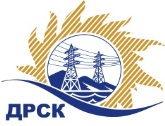 Акционерное Общество«Дальневосточная распределительная сетевая  компания»Протокол № 332/ПрУ -ВПзаседания закупочной комиссии по запросу предложений в электронной форме  на право заключения договора  на Услуги сторонней спецтехники для перевозки МТР для нужд Николаевского РЭС (ТОР "Николаевск") лот № 308.1 раздел  9 ГКПЗ 2019КОЛИЧЕСТВО ПОДАННЫХ ЗАЯВОК НА УЧАСТИЕ В ЗАКУПКЕ: 2 (две) заявки.КОЛИЧЕСТВО ОТКЛОНЕННЫХ ЗАЯВОК:  0 (ноль) заявок.ВОПРОСЫ, ВЫНОСИМЫЕ НА РАССМОТРЕНИЕ ЗАКУПОЧНОЙ КОМИССИИ: О  рассмотрении результатов оценки заявок Участников.О признании заявок соответствующими условиям Документации о закупке.О проведении переторжки.ВОПРОС 1 «О рассмотрении результатов оценки заявок Участников»РЕШИЛИ:Признать объем полученной информации достаточным для принятия решения.Принять к рассмотрению заявки следующих участников:ВОПРОС 2 «О признании заявок соответствующими условиям Документации о закупке»РЕШИЛИ:Признать заявки ООО "АЛТЭК-ДВ" ИНН/КПП 2723199511/272301001 ОГРН 1182724006080, ООО "ВОСТОК" ИНН/КПП 2722099264/272201001 ОГРН 1172724026672 соответствующими условиям Документации о закупке и принять их к дальнейшему рассмотрению.ВОПРОС 3 «О проведении переторжки»РЕШИЛИ:Провести переторжку;Предметом переторжки является цена заявки;Допустить к участию в переторжке заявки следующих Участников: Определить форму переторжки: очная;Шаг переторжки: от 0,1% до 5% от начальной (максимальной) цены договора без учета НДС.Назначить переторжку на  17.04.2019 в 15:00 час. (Амурского времени).Место проведения переторжки: Единая электронная торговая площадка (АО «ЕЭТП»), по адресу в сети «Интернет»: https://rushydro.roseltorg.ru;Файлы с новой ценой (условиями заявки), подлежащие корректировке в соответствии с окончательными предложениями Участника, заявленными в ходе проведения переторжки, должны быть предоставлены посредством функционала ЭТП в течение 1 (одного) рабочего дня с момента завершения процедуры переторжки на ЭТП путем изменения (дополнения) состава заявки Участника.Коврижкина Е.Ю. (4162) 397-208город  Благовещенск«15» апреля 2019 года№п/пНаименование Участника, его адрес, ИНН и/или идентификационный номерЦена заявки, руб. без НДС Дата и время регистрации заявкиООО "ВОСТОК"ИНН/КПП 2722099264/272201001 
ОГРН 11727240266721 694 900,00 рублей без учета НДС03.04.2019 16:19ООО "АЛТЭК-ДВ"ИНН/КПП 2723199511/272301001 
ОГРН 11827240060801 641 600,00 рублей без учета НДС03.04.2019 14:22№п/пНаименование, адрес и ИНН Участника и/или его идентификационный номерДата и время регистрации заявкиЦена заявки, руб. без НДС1ООО "ВОСТОК"ИНН/КПП 2722099264/272201001 
ОГРН 117272402667203.04.2019 16:191 694 900,00 рублей без учета НДС2ООО "АЛТЭК-ДВ"ИНН/КПП 2723199511/272301001 
ОГРН 118272400608003.04.2019 14:221 641 600,00 рублей без учета НДС№п/пНаименование Участника и/или его идентификационный номерЦена заявки, руб. без НДСВозможность применения приоритета в соответствии с 925-ПП ООО "ВОСТОК"ИНН/КПП 2722099264/272201001 
ОГРН 11727240266721 694 900,00 рублей без учета НДСнетООО "АЛТЭК-ДВ"ИНН/КПП 2723199511/272301001 
ОГРН 11827240060801 641 600,00 рублей без учета НДСнетСекретарь Закупочной комиссии: Елисеева М.Г.   _____________________________